CİHAZIN KULLANMA TALİMATICihazın fişini prize takınız.Kontrol panelinin sağ tarafında bulunan ‘kırmızı açma/kapama düğmesi’ ile cihazı açınız.Ekranın açılması için ‘ISITMA’ düğmesine basınız.Yeni program yazmak için; ‘PROG’ tuşuna basın, ‘aşağı/yukarı yön tuşları’ ile kayıt yapmak istediğiniz program numarasını seçin, tekrar ‘PROG’ tuşuna basarak işlem adımlarını ayarlamaya geçiniz. Yön tuşları ile sırasıyla 1. işlem adımı, süre ve sıcaklığı ayarlayın (her aşama bittikten sonra EXIT tuşu ile bir sonraki işleme geçilir.)Boyama grafiğine göre tüm adımlar benzer şekilde ayarlanır ve sonunda alarm çalması istenen adımların sıcaklık ayarlama işleminden sonra alarm tuşuna basılır. Alarm sıcaklık göstergesinin yanında nokta şeklinde görünür. Program adımları girildikten sonra yeniden  ‘PROG’ tuşuna basılarak program kaydedilir.Kayıtlı programı başlatmak için;Tüpleri makineye yerleştirin ve cihazın kapağını kapatınız.Program seçmek için yeşil renkli start/stop tuşuna basın ve yukarı/aşağı yön tuşları ile çalışmak istediğiniz kayıtlı programı seçiniz. Programı başlatmak için tekrar yeşil renkli start/stop tuşuna basınız.Cihazın tamburunun dönmesi için kırmızı renkli start/stop tuşuna basınız.Cihazı kapatmak için;Program bittikten sonra alarmı kapatmak için ‘alarm tuşu’na basınProgramdan çıkmak için sırasıyla yeşil renkli ‘start/stop’ tuşuna ve ‘EXIT’ tuşuna basınız.Kırmızı renkli start/stop tuşuna basarak tamburu durdurunuz.Isıtma tuşunu kapatınız.Cihazın kapağını açın ve tüpleri çıkarın (tamburu döndüren kırmızı start/stop tuşu yardımıyla aç-kapa yapılarak tüpler çıkarılır).Kontrol panelinin sağ tarafında bulunan ‘kırmızı açma/kapama düğmesi’ ile cihazı kapatınız.      7.   Cihazın fişini prizden çekiniz.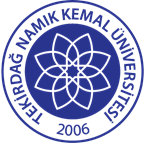 TNKÜ ÇORLU MÜHENDİSLİK FAKÜLTESİ                                     TEKSTİL MÜHENDİSLİĞİ                     HT NUMUNE BOYAMA MAKİNESİ KULLANMA TALİMATIDoküman No: EYS-TL-087TNKÜ ÇORLU MÜHENDİSLİK FAKÜLTESİ                                     TEKSTİL MÜHENDİSLİĞİ                     HT NUMUNE BOYAMA MAKİNESİ KULLANMA TALİMATIHazırlama Tarihi:10.11.2021TNKÜ ÇORLU MÜHENDİSLİK FAKÜLTESİ                                     TEKSTİL MÜHENDİSLİĞİ                     HT NUMUNE BOYAMA MAKİNESİ KULLANMA TALİMATIRevizyon Tarihi:18.04.2022TNKÜ ÇORLU MÜHENDİSLİK FAKÜLTESİ                                     TEKSTİL MÜHENDİSLİĞİ                     HT NUMUNE BOYAMA MAKİNESİ KULLANMA TALİMATIRevizyon No:1TNKÜ ÇORLU MÜHENDİSLİK FAKÜLTESİ                                     TEKSTİL MÜHENDİSLİĞİ                     HT NUMUNE BOYAMA MAKİNESİ KULLANMA TALİMATIToplam Sayfa Sayısı:1Cihazın Markası/Modeli/ Taşınır Sicil NoTermal Lab- 253.2.3/13/13601Kullanım AmacıTekstil numunelerinin boyanması amacıyla kullanılır.Sorumlusu	Laboratuvar KomisyonuSorumlu Personel İletişim Bilgileri (e-posta, GSM)Doç. Dr. Aylin YILDIZ  ayildiz@nku.edu.tr / Arş. Gör. Hayal OKTAY hdalkilic@nku.edu.tr 